PORTARIA N° 08, DE 02 DE MARÇO DE  2020ADMISSÃO DE FUNCIONÁRIO.O Consórcio Interestadual e Intermunicipal de municípios de Santa Catarina, Paraná e Rio Grande do Sul de Segurança Alimentar, Atenção a Sanidade Agropecuária e Desenvolvimento Local – CONSAD, Pessoa Jurídica de Direito Público, neste ato representado por seu Presidente, Sr. Renato Paulata, no uso de suas atribuições Estatutárias resolve:Art. 1º. Em conformidade e amparado pelo Estatuto do Consórcio, nos termos da Lei de Consolidação do Trabalho, ADMITIR JACIMAR LAERTE WELTER, portador do CPF n° 056.114.709-47, RG n° 4513259 para exercer o Cargo de Médico Veterinário, em caráter celetista, com carga horária de 40 horas semanais, sob a matrícula n° 32 a partir da data de 02/03/2020.                Art. 2º Esta Portaria entra em vigor na data de sua assinatura, revogando-se definições em contrário.São Miguel do Oeste –SC, 02 de Março de 2020.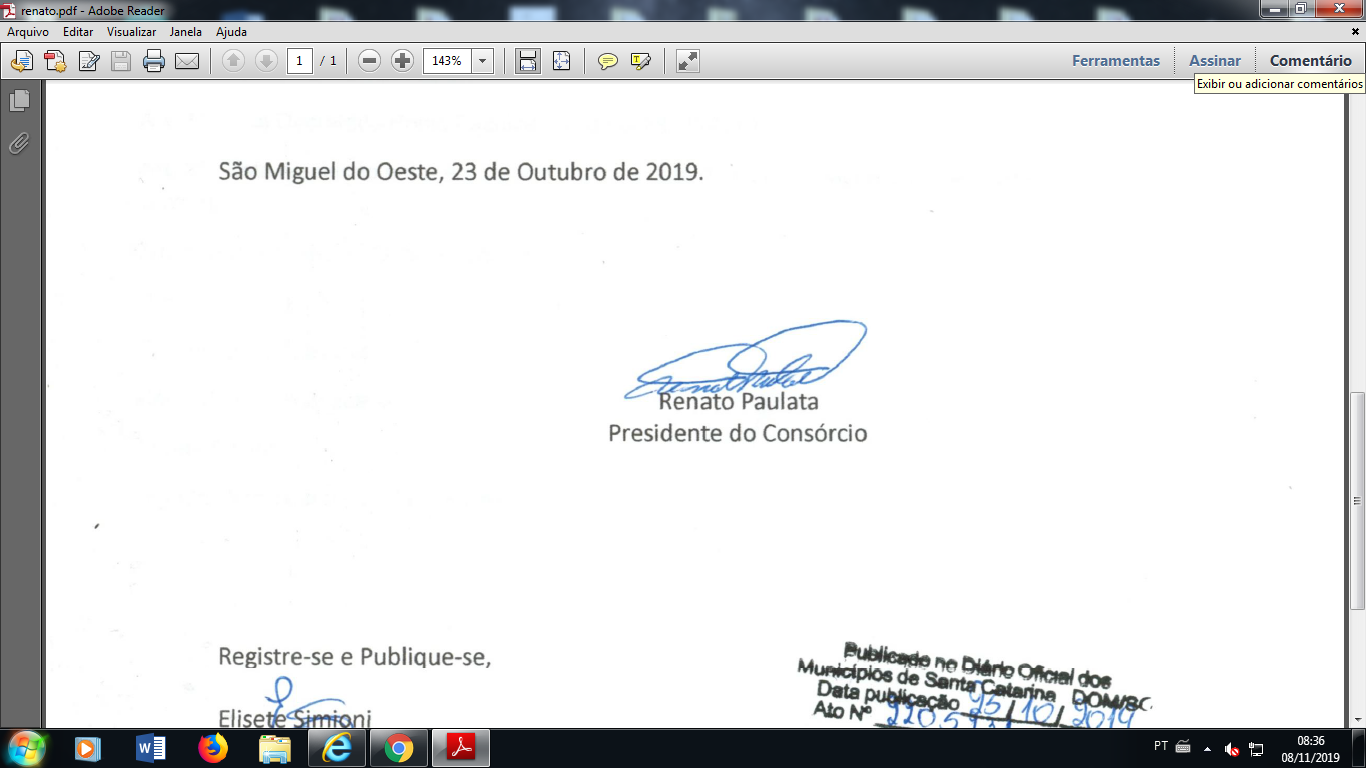 Registra-se e Publique-se 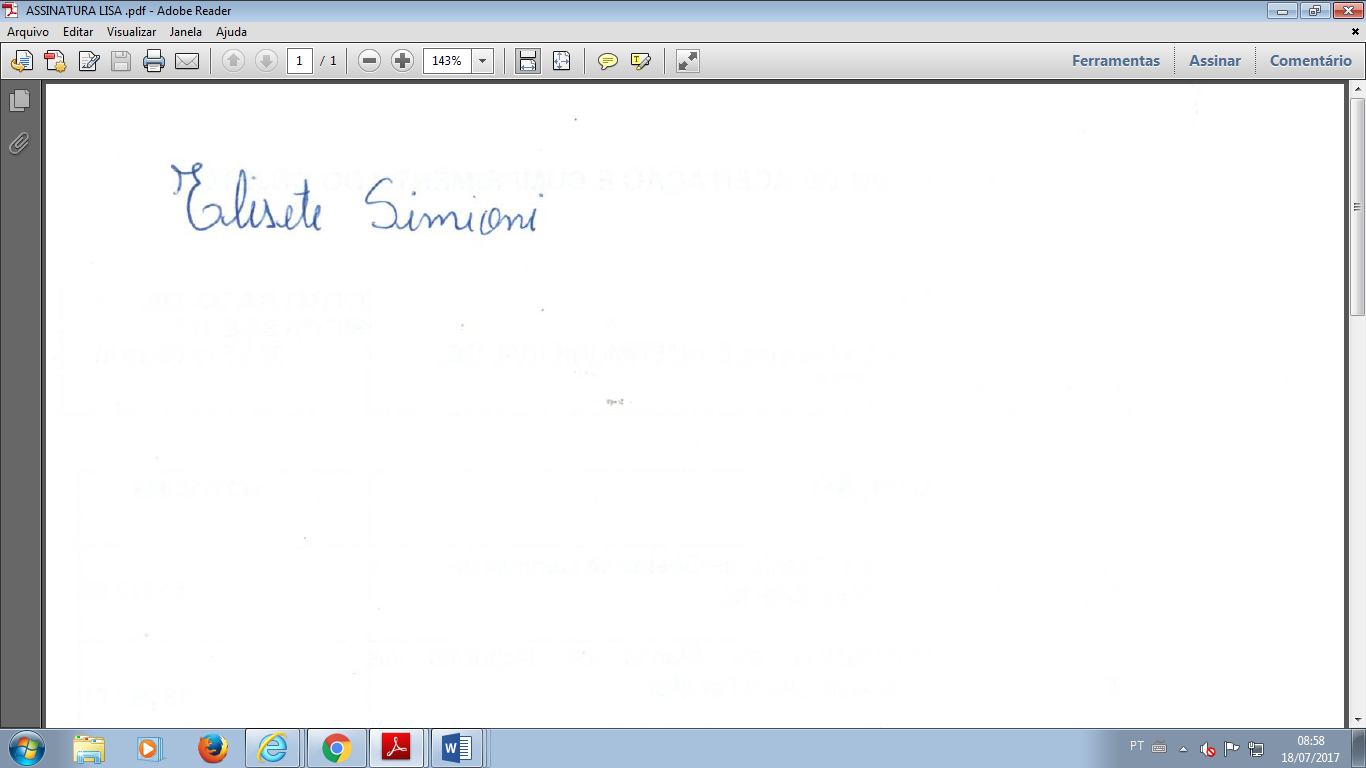 Elisete Simioni Diretora Administrativa e Financeira